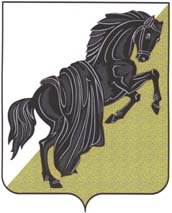      Собрание депутатов Каслинского муниципального районаШЕСТОГО  созываЧелябинской областиР Е Ш Е Н И Е от «29» сентября 2020 года №6					                       г.КаслиОб образовании постоянных депутатских комиссий Собрания депутатов Каслинского муниципального  района VI созыва и утверждении их составовВ соответствии с пунктом 6 статьи 24 Устава Каслинского муниципального района, руководствуясь главами 10, 11, 12 Регламента Собрания депутатов Каслинского муниципального района, утвержденного решением Собрания депутатов Каслинского муниципального района от 03.07.2018 №261 и учитывая волеизъявления депутатов Собрания депутатов Каслинского муниципального районаСобрание депутатов Каслинского муниципального района РЕШАЕТ:1. Образовать постоянную депутатскую комиссию Собрания депутатов Каслинского муниципального района по бюджетно-финансовой и экономической политике и утвердить ее в следующем составе:1) Широков Владислав Викторович – председатель Комиссии, депутат от избирательного округа №10;2) Чабриков Владимир Викторович – депутат от избирательного округа №6;3) Гвоздев Николай Михайлович – депутат от избирательного округа №5;4) Бакаев Дмитрий Юрьевич – депутат от избирательного округа №7;5) Ласьков Валерий Александрович – депутат от избирательного округа №8;6) Зайнуллин Рашит Наретдинович – депутат от избирательного округа №11;7) Теплых Александр Анатольевич – депутат от избирательного округа №14;8) Слободчиков Сергей Анатольевич – депутат от избирательного округа №15,9) Воробьева Вероника Александровна – депутат от избирательного округа №13.2. Образовать постоянную депутатскую комиссию Собрания депутатов Каслинского муниципального района по градостроительству, жилищно-коммунальному хозяйству и общественной безопасности и утвердить ее в следующем составе:1) Ласьков Валерий Александрович – председатель Комиссии – депутат от избирательного округа №8;  2) Чабриков Владимир Викторович – депутат от избирательного округа №6;3) Широков Владислав Викторович – депутат от избирательного округа №2;4) Теплых Александр Анатольевич – депутат от избирательного округа №14;5) Мухаметшин Рашит Амурович – депутат от избирательного округа №16;6) Протозанов Дмитрий Михайлович – депутат от избирательного округа №4;7) Зайнуллин Рашит Наретдинович – депутат от избирательного округа №11. 3. Образовать постоянную депутатскую комиссию Собрания депутатов Каслинского муниципального района по социальной политике и утвердить ее в следующем составе:1) Гвоздев Николай Михайлович – председатель Комиссии, депутат от избирательного округа №5;2) Лобашова Лариса Александровна – депутат от избирательного округа №1;3) Гуськова Анна Анатольевна – депутат от избирательного округа №2;4) Суслов Александр Алексеевич – депутат от избирательного округа №3;5) Протозанов Дмитрий Михайлович – депутат от избирательного округа №4;6) Воробьева Вероника Александровна – депутат от избирательного округа №13.4. Председатель и заместитель председателя Собрания депутатов Каслинского муниципального района входят в состав Комиссий Собрания депутатов Каслинского муниципального района с правом решающего голоса.5. Настоящее решение вступает в силу с момента его подписания.6. Разместить настоящее решение на официальных сайтах Собрания депутатов и администрации Каслинского муниципального района в сети «Интернет»Председатель Собрания депутатовКаслинского муниципального района					                  И.М.Дятлов                       